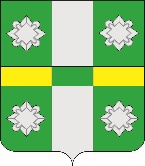 	Российская Федерация		Администрация		Тайтурского городского поселения  	Усольского муниципального района 		Иркутской области		ПОСТАНОВЛЕНИЕ	 От 30.12.2022г.								№ 507 р.п. ТайтуркаО признании утратившими силу постановлений администрации Тайтурского городского поселения Усольского муниципального района Иркутской областиВ соответствии с Порядком принятия решений о разработке, формировании, утверждении, реализации и оценки эффективности реализации муниципальных программ городского поселения Тайтурского муниципального образования, утвержденным постановлением администрации городского поселения Тайтурского муниципального образования от 10.11.2017г. № 257 (ред. от 07.06.2018 года № 153, от 26.10.2022 г. № 393), руководствуясь ст. 23, 46  Устава Тайтурского муниципального образования, администрация Тайтурского городского поселения Усольского муниципального района Иркутской областиПОСТАНОВЛЯЕТ:1. Считать утратившими силу с 01.01.2023г. постановления администрации Тайтурского городского поселения Усольского муниципального района:- постановление № 299 от 13.11.2019г. «Об утверждении муниципальной программы «Устойчивое развитие экономической базы городского поселения Тайтурского муниципального образования на 2020-2022 годы»»;- постановление № 111 от 20.04.2020г. «О внесении изменений в муниципальную программу «Устойчивое развитие экономической базы городского поселения Тайтурского муниципального образования на 2020-2022 годы»»;- постановление № 171 от 16.07.2020г. «О внесении изменений в муниципальную программу «Устойчивое развитие экономической базы городского поселения Тайтурского муниципального образования на 2020-2022 годы»»;- постановление № 254 от 12.10.2020г. «О внесении изменений в муниципальную программу «Устойчивое развитие экономической базы городского поселения Тайтурского муниципального образования на 2020-2022 годы»»;- постановление № 280 от 11.11.2020г. «О продлении срока действия муниципальной программы «Устойчивое развитие экономической базы городского поселения Тайтурского муниципального образования на 2020–2022 годы» на 2023 год»;- постановление № 337 от 28.12.2020г. «О внесении изменений в муниципальную программу «Устойчивое развитие экономической базы городского поселения Тайтурского муниципального образования на 2020-2023 годы»»;- постановление № 90 от 27.04.2021г. «О внесении изменений в муниципальную программу «Устойчивое развитие экономической базы городского поселения Тайтурского муниципального образования на 2020-2023 годы»»;- постановление № 163 от 12.07.2021г. «О внесении изменений в муниципальную программу «Устойчивое развитие экономической базы городского поселения Тайтурского муниципального образования на 2020-2023 годы»»;- постановление № 228 от 14.10.2021г. «О внесении изменений в муниципальную программу «Устойчивое развитие экономической базы городского поселения Тайтурского муниципального образования на 2020-2023 годы»»;-постановление № 241 от 10.11.2021г. «О внесении изменений в Постановление администрации городского поселения Тайтурского муниципального образования от 13.11.2019г. № 299 «Об утверждении муниципальной программы «Устойчивое развитие экономической базы городского поселения Тайтурского муниципального образования на 2020–2023 годы»»»;- постановление № 265 от 08.12.2021г. «О внесении изменений в муниципальную программу «Устойчивое развитие экономической базы Тайтурского городского поселения Усольского муниципального района Иркутской области на 2020-2024 годы»»;- постановление № 295 от 30.12.2021г. «О внесении изменений в муниципальную программу «Устойчивое развитие экономической базы Тайтурского городского поселения Усольского муниципального района Иркутской области на 2020-2024 годы»»;- постановление № 57 от 25.02.2022г. «О внесении изменений в муниципальную программу «Устойчивое развитие экономической базы Тайтурского городского поселения Усольского муниципального района Иркутской области на 2020-2024 годы»»;- постановление № 151 от 26.05.2022г. «О внесении изменений в муниципальную программу «Устойчивое развитие экономической базы Тайтурского городского поселения Усольского муниципального района Иркутской области на 2020-2024 годы»»;- постановление № 219 от 12.07.2022г. «О внесении изменений в муниципальную программу «Устойчивое развитие экономической базы Тайтурского городского поселения Усольского муниципального района Иркутской области на 2020-2024 годы»»;- постановление № 338 от 29.09.2022г. «О внесении изменений в муниципальную программу «Устойчивое развитие экономической базы Тайтурского городского поселения Усольского муниципального района Иркутской области на 2020-2024 годы»»;- постановление № 504 от 29.12.2022г. «О внесении изменений в муниципальную программу «Устойчивое развитие экономической базы Тайтурского городского поселения Усольского муниципального района Иркутской области на 2020-2024 годы»».2. Ведущему специалисту администрации по кадровым вопросам и делопроизводству опубликовать настоящее постановление в средствах массовой информации в газете «Новости» и разместить на официальном сайте администрации Тайтурского городского поселения Усольского муниципального района Иркутской области (http://taiturka.irkmo.ru/) в информационно – телекоммуникационной сети «Интернет».Подготовил: ведущий специалист администрации по бюджетно-финансовой политике___________Е.В. Клыш«____»_________2022 г.Согласовано: главный специалист администрации по юридическим вопросам и нотариальным действиям __________ Мунтян О.В.  «___»_________2021 г.Глава Тайтурскогогородского поселения Усольского муниципального района Иркутской области                                                         С.В. Буяков